Youth Easter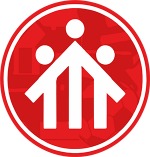 Savio House, Bollington9-12th April 2020Cost £60Youth Easter programme will run from 6pm on the 9th April until 12pm on the 12th April, at Savio House in Bollington (near Macclesfield). It is being organised by the Salesian Youth Ministry Team. To cover the costs of food & accommodation we are asking only £60 per head (the project is being subsidised by the Salesians). If you are interested, please let your chaplain know as soon as possible. If you have any questions please contact Sue at sue@salesianyouthministry.org.uk .Looking forward to meeting you,Youth Easter TeamBook your Place on Youth Easter, send this contact form back by email or post and I will send out the booking form to you. I enclose £10 deposit to secure my place.		(Cheques should be made payable to ‘SDB Trustees Youth Work Account’.)Signature of parent/guardian: 	.......................................................Please pass your application back to your chaplain or post to Youth Easter, Salesian Youth Ministry Office, Thornleigh House, Sharples Park, Bolton, BL1 6PQ.Chaplains – please email sue@salesianyouthministry.org.uk  and send registration forms to the address above.There are a limited number of spaces so please book ASAP. Contact  Information. Please complete in black ink and BLOCK CAPITALSContact  Information. Please complete in black ink and BLOCK CAPITALSFirst Name(s)Family NameDate of BirthEmailSchool/ParishSchool/ParishData Protection The personal details given above will be stored securely and only used by Salesians of Don Bosco so that we can contact you for Youth Easter and relevant age-related projects and youth events. This information will not be disclosed outside of the youth office. If you do not attend, then your data will be destroyed upon completion of the event. Details of how we process your data, and your rights, are on the full Privacy Notice on the Salesians of Don Bosco Website.http://www.salesians.org.uk/general/privacy-policy.htmlData Protection The personal details given above will be stored securely and only used by Salesians of Don Bosco so that we can contact you for Youth Easter and relevant age-related projects and youth events. This information will not be disclosed outside of the youth office. If you do not attend, then your data will be destroyed upon completion of the event. Details of how we process your data, and your rights, are on the full Privacy Notice on the Salesians of Don Bosco Website.http://www.salesians.org.uk/general/privacy-policy.html